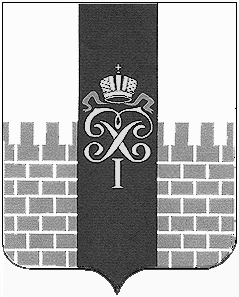 МЕСТНАЯ АДМИНИСТРАЦИЯМУНИЦИПАЛЬНОГО ОБРАЗОВАНИЯ ГОРОД ПЕТЕРГОФПОСТАНОВЛЕНИЕ«31» декабря 2014г.								№ 272О внесении изменений в постановление местной администрации муниципального образования город Петергоф «Об утверждении муниципальной программы «Проведение работ по военно-Патриотическому воспитанию молодежи на территории муниципального образования», направленной на решение вопроса местного значения «Проведение работ по военно-патриотическому воспитанию граждан» на 2015 год от 27.10.2014г. № 176          В соответствии с Бюджетным Кодексом РФ, Законом Санкт-Петербурга от 23.09.2009 № 420-79 «Об организации местного самоуправления в Санкт-Петербурге», Уставом муниципального образования город Петергоф и Решением Муниципального Совета муниципального образования город Петергоф от 11.12.2014 года № 44 «Об утверждении бюджета муниципального образования город Петергоф на 2015 год»П О С Т А Н О В Л Я Е Т:Внести изменения в постановление местной администрации муниципального образования город Петергоф от 27.10.2014 №176 «Об утверждении муниципальной программы «Проведение работ по военно-патриотическому воспитанию молодежи на территории муниципального образования»,  направленную на решение вопроса местного значения «Проведение работ по военно-патриотическому воспитанию граждан» на 2015 год:п. 1 Перечня «Участие в торжественно-траурных мероприятиях (возложение цветов и венков): День снятия блокады Ленинграда, День освобождения Петергофа, День защитника Отечества, День Победы, День памяти и скорби, День памяти жертв блокады, День высадки морского десанта» увеличить сумму на 30,0 тыс.руб.;В приложении 1 п.12 Перечня «Изготовление плакатов к 70-летию Победы» изложить в редакции «Проведение акции «Письмо с фронта»;Итоговую сумму Перечня увеличить с 510,0 до 540,0 тыс. руб.Постановление вступает в силу с момента обнародования.Контроль над  исполнением настоящего постановления  оставляю за собой.Глава местной администрациимуниципального образования город Петергоф                              А.В. Шифман             Приложение №1		к постановлению МА МО Петергоф от______ № _                                                                                                                                 ПАСПОРТМУНИЦИПАЛЬНОЙ  ПРОГРАММЫПриложение № 2к Постановлению МА МО город Петергоф  от «___» __________2014 № ____  МУНИЦИПАЛЬНАЯ   ПРОГРАММА «Проведение работ по военно-патриотическому воспитанию молодежи на территории муниципального образования» на 2015 год, направленная на решение вопроса местного значения «Проведение работ по военно-патриотическому воспитанию граждан»        1. Характеристика текущего состояния с указанием основных проблем: Важнейшая составляющая процесса воспитания - формирование и развитие патриотических чувств. В свете этих задач повышается значимость военно-патриотического воспитания молодежи, так как именно оно должно внести весомый вклад, а в некоторых случаях и решающий вклад в дело подготовки умелых и сильных защитников Родины. На территории МО г. Петергоф традиционно проводятся мероприятия военно-патриотической направленности, необходима дальнейшая работа в этом направлении в целях обеспечения преемственности поколений, воспитания преданности Родине и готовности к её защите, формирования моральных и нравственных качеств патриотизма в сознании молодежи.2.  Цели программы:- формирование у молодежи  военно-патриотического сознания, высокой гражданской ответственности и любви к родному Отечеству, как одной из основ духовно-нравственного единства общества;- формирование у  молодежи позитивного отношения к военной службе и положительной мотивации у молодых людей относительно прохождения военной службы по призыву и контракту.3. Задачи программы:- создание в муниципальном образовании  г.Петергоф системы военно-патриотического воспитания  молодежи  в рамках  Государственной Программы «Патриотическое  воспитание граждан Российской Федерации на 2011-2015 годы», программы патриотического воспитания граждан Санкт-Петербурга;- совершенствование  нормативно-правового, методического и информационного обеспечения системы патриотического  воспитания молодежи;- внедрение  в деятельность по организации патриотического воспитания молодежи современных форм, методов и средств воспитательной работы;- сохранение,  возрождение и развитие  военных и трудовых традиций народа,  Армии и Флота Российской Федерации.4. Ожидаемые конечные результаты реализации муниципальной программы: Приобретение подарочно-сувенирной продукции в количестве 591 шт.Приобретение цветочной продукции в количестве 2267 шт.Издание подарочно-сувенирной продукции в количестве 400 шт.Изготовление полиграфической продукции в количестве 300 шт.	5. Сроки реализации муниципальной программы:- 1-4 кварталы 2015 годаПеречень мероприятий муниципальной программы, ожидаемые конечные результаты реализации и необходимый объём финансирования:Приложение 1Сметный расчет к пункту 1 перечняпо участию в торжественно-траурных мероприятиях: День снятия блокады Ленинграда, День освобождения Петергофа –  возложение венков и цветовВедущий специалист организационного отдела                                                                                     М.С. КузнецовПриложение 2Сметный расчет по участию в мероприятиях, посвященных Дню защитника Отечества - возложение цветов и венковВедущий специалист организационного отдела                                                                                     М.С. КузнецовПриложение 3Сметный расчет по участию в проведении  торжественного митинга в честь Дня Победы 9 мая – возложение венков и цветовВедущий специалист организационного отдела                                                                                     М.С. КузнецовПриложение 4Сметный  расчёт по участию в торжественно-траурных мероприятиях, посвященных Дню памяти и скорби – возложение венков и цветовВедущий специалист организационного отдела                                                                                     М.С. КузнецовПриложение 5Сметный расчет по участию в торжественно-траурных мероприятиях, посвященных Дню памяти жертв блокады – возложение венков и цветовВедущий специалист организационного отдела                                                                                     М.С. КузнецовПриложение 6Сметный расчет по участию в мероприятиях, посвященных Дню высадки морского десанта – возложение венков и цветовВедущий специалист организационного отдела                                                                                     М.С. КузнецовПриложение 7Сметный расчет к пункту 2 перечня«Участие в организации и проведении  краеведческих чтений, посвященных 71-ой годовщине освобождения Петергофа от фашистских захватчиков»Ведущий специалист организационного отдела                                                                                     М.С. КузнецовПриложение 8Сметный расчет к пункту 3 перечня«Участие в организации и проведении   фестиваля инсценированной патриотической песни «Я люблю тебя, Россия»,посвященном Дню защитника Отечества»Ведущий специалист организационного отдела                                                                                     М.С. КузнецовПриложение 9Сметный расчет к пункту 4 перечня«Участие в организации и проведении открытого Кубка Северо – Запада по рукопашному бою направление «Свободный стиль», посвященного 26-ой годовщине вывода Советских войск из Афганистана и памяти погибших воинов»Ведущий специалист организационного отдела                                                                                     М.С. КузнецовПриложение 10Сметный расчет к пункту 5 перечня«Участие в организации военно - патриотических соревнований «Петергофский десант»Ведущий специалист организационного отдела                                                                                     М.С. КузнецовПриложение 11Сметный расчет к пункту 6 перечня«Участие в организации и проведении оборонно – спортивной и туристической игры «Зарница» Ведущий специалист организационного отдела                                                                                     М.С. КузнецовПриложение 12Сметный расчет к пункту 7 перечня«Участие в проведении Дня призывника»Ведущий специалист организационного отдела                                                                                     М.С. КузнецовПриложение 13Сметный расчет к пункту 8 перечня«Участие в проведении смотра-конкурса музеев боевой, воинской славы в школах района»Ведущий специалист организационного отдела                                                                                     М.С. КузнецовПриложение 14Сметный расчет к пункту 9 перечня«Участие в организации и проведении торжественной церемонии приведения к клятве кадетов МЧС»Ведущий специалист организационного отдела                                                                                     М.С. КузнецовПриложение 15Сметный расчет к пункту 10 перечня«Организация доставки детей, подростков и молодежи муниципального образования город Петергоф к местам проведения мероприятий военно- патриотической направленности»Ведущий специалист организационного отдела                                                                                     М.С. КузнецовПриложение 16Сметный расчет к пункту 11 перечня«Издание подарочно - сувенирной продукции: военно-патриотической книги «Юные за возрождение Петергофа»Ведущий специалист организационного отдела                                                                                     М.С. КузнецовПриложение 17Сметный расчет к пункту 12 перечня «Проведение акции «Письмо с фронта»Ведущий специалист организационного отдела                                                                                     М.С. Кузнецов Наименование муниципальной  программы«Проведение работ по военно-патриотическому воспитанию молодежи на территории муниципального образования»Наименование вопроса местного значения,  к которому относится муниципальная программаПроведение работ по военно-патриотическому воспитанию гражданНаименование заказчика муниципальной программыМестная администрация муниципального образования город ПетергофОтветственный исполнитель муниципальной программы       Организационный отдел Местной администрации Муниципального образования город г. ПетергофНаименование подпрограмм муниципальной    программы  и ответственных соисполнителей подпрограмм                   -Цель муниципальной программы- формирование у молодежи  военно-патриотического сознания, высокой гражданской ответственности и любви к родному Отечеству, как одной из основ духовно-нравственного единства общества;- формирование у  молодежи позитивного отношения к военной службе и положительной мотивации у молодых людей относительно прохождения военной службы по призыву и контракту.Основные задачи муниципальной программы- создание в муниципальном образовании  г. Петергоф системы военно-патриотического воспитания  молодежи  в рамках  Государственной Программы «Патриотическое  воспитание граждан Российской Федерации на 2011-2015 годы», программы патриотического воспитания граждан Санкт-Петербурга;- совершенствование  нормативно-правового, методического и информационного обеспечения системы патриотического  воспитания молодежи;- внедрение  в деятельность по организации патриотического воспитания молодежи современных форм, методов и средств воспитательной работы;- сохранение,  возрождение и развитие  военных и трудовых традиций народа,  Армии и Флота Российской Федерации.Сроки и этапы реализации муниципальной программы1—4 кварталы 2015 годаОбъемы бюджетных ассигнований   муниципальной программы         540,0 тыс. руб.Объемы бюджетных ассигнований по каждой подпрограмме  муниципальной программы         -Ожидаемые конечные результаты реализации муниципальной программы Приобретение подарочно-сувенирной продукции в количестве 591 шт.Приобретение цветочной продукции в количестве 2667 шт.Издание подарочно-сувенирной продукции в количестве 400 шт.Изготовление полиграфической продукции в количестве 300 шт.СогласованоГлава муниципального образованиягород Петергоф_________________М.И. Барышников«_____»______________2014г.Утверждаю Глава местной администрациимуниципального образования г. Петергоф________________________А.В.Шифман«_____»______________2014г.№п/пНаименование мероприятияОжидаемые конечные результатыОжидаемые конечные результатыСрок исполнения мероприятияНеобходимый объём финансирования(тыс.руб.)№п/пНаименование мероприятияЕдиница измеренияКол-воСрок исполнения мероприятияНеобходимый объём финансирования(тыс.руб.)1.Участие в торжественно-траурных мероприятиях (возложение цветов и венков):День снятия блокады Ленинграда, День освобождения Петергофа, День защитника Отечества, День Победы, День памяти и скорби, День памяти жертв блокады, День высадки морского десантаШт. 22671-4 кварталы 110,02.Участие в организации и проведении  краеведческих чтений, посвященных 71-ой годовщине освобождения Петергофа от фашистских захватчиковШт.401 квартал 20,03.Участие в организации и проведении   фестиваля инсценированной патриотической песни «Я люблю тебя, Россия», посвященном Дню защитника ОтечестваШт.1531 квартал 15,04.Участие в организации и проведении открытого Кубка Северо – Запада по рукопашному бою направление «Свободный стиль», посвященного 26-ой годовщине вывода Советских войск из Афганистана и памяти погибших воиновШт.641 квартал20,05.Участие в организации военно-патриотических соревнований «Петергофский десант»Шт.341-2 квартал20,06.Участие в организации и проведении оборонно – спортивной и туристической игры «Зарница» Шт.901-2 квартал45,07.Участие в проведении Дня призывникаШт.201-4 квартал20,08.Участие в проведении смотра-конкурса музеев боевой, воинской славы в школах районаШт.101-2 квартал10,09.Участие в организации и проведении торжественной церемонии приведения к клятве кадетов МЧСШт.1803-4 квартал45,010.Организация доставки детей, подростков и молодежи муниципального образования город Петергоф к местам проведения мероприятий военно- патриотической направленностиусл.51-4 квартал50,011.Издание подарочно - сувенирной продукции: военно-патриотической книги «Юные за возрождение Петергофа»Шт.4002-4 квартал85,012.Проведение акции «Письмо с фронта»Шт.3001-2 квартал100,0ИТОГО:540,0№п/пНаименование товараЕд.измеренияКол-воСтоимость за ед., руб.Общая стоимость,руб.1.ВенокШт.43 600,0014 400,002.ГвоздикиШт.22425,005 600,00Итого20 000,00№п/пНаименование товараЕд.измеренияКол-воСтоимость за ед., руб.Общая стоимость,руб.1.ВенокШт.23 600,007 200,002.ГвоздикиШт.11225,002 800,00Итого:10 000,00№п/пНаименование товараЕд.измеренияКол-воСтоимость за ед., руб.Общая стоимость,руб.1.ВенокШт.23 600,007 200,002.ГвоздикиШт.171225,0042 800,00Итого:50 000,00№п/пНаименование товараЕд.измеренияКол-воСтоимость за ед., руб.Общая стоимость,руб.1.ВенокШт.23 600,007 200,002.ГвоздикиШт.11225,002 800,00Итого:10 000,00№п/пНаименование товараЕд.измеренияКол-воСтоимость за ед., руб.Общая стоимость,руб.1.ВенокШт.13 600,00       3 600,002.ГвоздикиШт.25625,00      6 400,00Итого:10 000,00№п/пНаименование товараЕд.измеренияКол-воСтоимость за ед., руб.Общая стоимость,руб.1.КорзиныШт.22 000,004 000,002.ГвоздикиШт.24025,006 000,00Итого:10 000,00№п/пНаименование Ед.измеренияКол-воСтоимость за ед., руб.Общая стоимость,руб.1.Приобретение подарочной продукции: книг для вручения участникам краеведческих чтений, посвященных 71-ой годовщине освобождения Петергофа от фашистских захватчиковШт.40500,0020 000,00Итого:20 000,00№п/пНаименование товараКол-воЕд.измеренияСтоимостьза ед.руб.Общая стоимость,руб.1.Расходы на приобретение наградной атрибутики для вручения жителям МО г. Петергоф – участникам фестиваля инсценированной патриотической песни «Я люблю тебя, Россия» посвященном Дню защитника Отечества                      Расходы на приобретение наградной атрибутики для вручения жителям МО г. Петергоф – участникам фестиваля инсценированной патриотической песни «Я люблю тебя, Россия» посвященном Дню защитника Отечества                      Расходы на приобретение наградной атрибутики для вручения жителям МО г. Петергоф – участникам фестиваля инсценированной патриотической песни «Я люблю тебя, Россия» посвященном Дню защитника Отечества                      Расходы на приобретение наградной атрибутики для вручения жителям МО г. Петергоф – участникам фестиваля инсценированной патриотической песни «Я люблю тебя, Россия» посвященном Дню защитника Отечества                      Расходы на приобретение наградной атрибутики для вручения жителям МО г. Петергоф – участникам фестиваля инсценированной патриотической песни «Я люблю тебя, Россия» посвященном Дню защитника Отечества                      1.1. Награда высотой 23 см  с металлической золотой звездой5Шт.550,002750,001.2 Награда высотой 21 см  с металлической золотой звездой1Шт.540,00540,001.3Награда высотой 23 см  с металлической серебряной звездой3Шт.550,001650,001.4Награда высотой 23 см  с металлической бронзовой звездой5Шт.550,002 750,001.5Фигура Звезды металлическая высотой 15см серебряная2Шт.400,00800,001.6Цоколь деревянный размером 5*7*8см2Шт.155,00310,001.7Крепеж (болт и гайка)2Шт.15,0030,001.8Пластина золотая глянцевая размер 58*30мм15Шт.100,001500,001.9Рамка пластик узкая размер 21*30 бордо (багет 15 мм)22Шт.110,002420,001.10Наградная грамота. Материал плотная бумага. Спортивная тематика.Размер/диаметр: А410Шт.30,00300,001.11Наградная грамота. Материал плотная бумага. Государственная символика.Размер/диаметр: А432Шт.30,00960,001.12Благодарственное письмо (бежевый фон, голубая окантовка с российской символикой) Материал плотная бумага. Размер/диаметр: А432Шт.30,00960,001.13Благодарственное письмо (бежевый фон, синяя окантовка с российской символикой) Материал плотная бумага. Размер/диаметр: А41Шт.30,0030,00Итого:15 000,00№п/пНаименование товараКол-воЕд.измеренияСтоимостьза ед.руб.Общая стоимость,руб.1.Расходы на приобретение наградной атрибутики для вручения жителям МО город Петергоф – участникам открытого Кубка Северо – Запада по рукопашному бою направление «Свободный стиль», посвященного 25-ой годовщине вывода Советских войск из Афганистана и памяти погибших воинов:Расходы на приобретение наградной атрибутики для вручения жителям МО город Петергоф – участникам открытого Кубка Северо – Запада по рукопашному бою направление «Свободный стиль», посвященного 25-ой годовщине вывода Советских войск из Афганистана и памяти погибших воинов:Расходы на приобретение наградной атрибутики для вручения жителям МО город Петергоф – участникам открытого Кубка Северо – Запада по рукопашному бою направление «Свободный стиль», посвященного 25-ой годовщине вывода Советских войск из Афганистана и памяти погибших воинов:Расходы на приобретение наградной атрибутики для вручения жителям МО город Петергоф – участникам открытого Кубка Северо – Запада по рукопашному бою направление «Свободный стиль», посвященного 25-ой годовщине вывода Советских войск из Афганистана и памяти погибших воинов:Расходы на приобретение наградной атрибутики для вручения жителям МО город Петергоф – участникам открытого Кубка Северо – Запада по рукопашному бою направление «Свободный стиль», посвященного 25-ой годовщине вывода Советских войск из Афганистана и памяти погибших воинов:1.1Кубки наградные, высота 20 см32Шт.580,0018 560,001.2Вставка с символикой карате размер 7,5см32Шт.45,001 440,00Итого:20 000,00№п/пНаименование товараКол-воЕд.измеренияСтоимостьза ед.руб.Общая стоимость1. Расходы на приобретение наградной атрибутики для вручения жителям МО город Петергоф – участникам военно-патриотических соревнований «Петергофский десант»1. Расходы на приобретение наградной атрибутики для вручения жителям МО город Петергоф – участникам военно-патриотических соревнований «Петергофский десант»1. Расходы на приобретение наградной атрибутики для вручения жителям МО город Петергоф – участникам военно-патриотических соревнований «Петергофский десант»1. Расходы на приобретение наградной атрибутики для вручения жителям МО город Петергоф – участникам военно-патриотических соревнований «Петергофский десант»1. Расходы на приобретение наградной атрибутики для вручения жителям МО город Петергоф – участникам военно-патриотических соревнований «Петергофский десант»1. Расходы на приобретение наградной атрибутики для вручения жителям МО город Петергоф – участникам военно-патриотических соревнований «Петергофский десант»1.1Рюкзак с отделение для ноутбука серый с черным.Размер: 48х35х15см.Материал: полиэстер, 600d.Вес: 600г.9Шт.900,008 100,001.2Рюкзак с отделение для ноутбука красный с черным.Размер: 48х35х15см.Материал: полиэстер, 600d.Вес: 600г.9Шт.900,008 100,001.3Бейсболка Материал: хлопок 100%, плотность 150г.\кв.м.Вес: 60г.Нанесения: шелкография16Шт.237,503 800,00Итого:20 000,00№п/пНаименование товараКол-воЕд.измеренияСтоимостьза ед.руб.Общая стоимость,руб.1. Расходы на приобретение наградной атрибутики для вручения жителям МО город Петергоф –  участникам оборонно – спортивной и туристической игры «Зарница» и соревнований «Школа безопасности»1. Расходы на приобретение наградной атрибутики для вручения жителям МО город Петергоф –  участникам оборонно – спортивной и туристической игры «Зарница» и соревнований «Школа безопасности»1. Расходы на приобретение наградной атрибутики для вручения жителям МО город Петергоф –  участникам оборонно – спортивной и туристической игры «Зарница» и соревнований «Школа безопасности»1. Расходы на приобретение наградной атрибутики для вручения жителям МО город Петергоф –  участникам оборонно – спортивной и туристической игры «Зарница» и соревнований «Школа безопасности»1. Расходы на приобретение наградной атрибутики для вручения жителям МО город Петергоф –  участникам оборонно – спортивной и туристической игры «Зарница» и соревнований «Школа безопасности»1. Расходы на приобретение наградной атрибутики для вручения жителям МО город Петергоф –  участникам оборонно – спортивной и туристической игры «Зарница» и соревнований «Школа безопасности»1.1Сумка с отделением для обуви и бутылки, синяя.Размер  55х30х35см. Материал: полиэстер, 600d. Вес: 800г.15Шт.855,012 825,01.2Сумка с отделением для обуви и бутылки, красная.Размер  55х30х35см. Материал: полиэстер, 600d. Вес: 800г.15Шт.855,012 825,01.3Сумка для спорта и путешествий, синяяРазмер  47x23x22 Материал: полиэстер, 600d. Вес: 363г.30Шт.322,59 675,01.4Сумка для спорта и путешествий, краснаяРазмер  40х36х9см. Материал: полиэстер, 600d. Вес: 360г.30Шт.322,59 675,0Итого: 45 000,00№п/пНаименование товараКол-воЕд.измеренияСтоимостьза ед.руб.Общая стоимость,руб.1. Расходы на приобретение памятных подарков для вручения призывникам, проживающим на территории  МО город Петергоф на торжественном мероприятии, посвященном Дню призывника (весенний и осенний призывы):1. Расходы на приобретение памятных подарков для вручения призывникам, проживающим на территории  МО город Петергоф на торжественном мероприятии, посвященном Дню призывника (весенний и осенний призывы):1. Расходы на приобретение памятных подарков для вручения призывникам, проживающим на территории  МО город Петергоф на торжественном мероприятии, посвященном Дню призывника (весенний и осенний призывы):1. Расходы на приобретение памятных подарков для вручения призывникам, проживающим на территории  МО город Петергоф на торжественном мероприятии, посвященном Дню призывника (весенний и осенний призывы):1. Расходы на приобретение памятных подарков для вручения призывникам, проживающим на территории  МО город Петергоф на торжественном мероприятии, посвященном Дню призывника (весенний и осенний призывы):1. Расходы на приобретение памятных подарков для вручения призывникам, проживающим на территории  МО город Петергоф на торжественном мероприятии, посвященном Дню призывника (весенний и осенний призывы):1.1Сумки дорожные 20шт.1 000,0020 000,00Итого: 20 000,00№п/пНаименование Кол-воЕд.измеренияСтоимостьза ед.руб.Общая стоимость1.Расходы на приобретение памятных подарков: книг   победителям  смотра – конкурса музеев боевой, воинской славы, проживающим на территории МО город Петергоф10шт.1 000,0010 000,00Итого: 10 000,00№п/пНаименование товараКол-воЕд.измеренияСтоимостьза ед.руб.Общая стоимость,руб.1. Расходы на приобретение подарочно - сувенирной  продукции для вручения  детям и подросткам, проживающим на территории МО город Петергоф – участникам торжественной церемонии приведения к клятве кадетов МЧС России  1. Расходы на приобретение подарочно - сувенирной  продукции для вручения  детям и подросткам, проживающим на территории МО город Петергоф – участникам торжественной церемонии приведения к клятве кадетов МЧС России  1. Расходы на приобретение подарочно - сувенирной  продукции для вручения  детям и подросткам, проживающим на территории МО город Петергоф – участникам торжественной церемонии приведения к клятве кадетов МЧС России  1. Расходы на приобретение подарочно - сувенирной  продукции для вручения  детям и подросткам, проживающим на территории МО город Петергоф – участникам торжественной церемонии приведения к клятве кадетов МЧС России  1. Расходы на приобретение подарочно - сувенирной  продукции для вручения  детям и подросткам, проживающим на территории МО город Петергоф – участникам торжественной церемонии приведения к клятве кадетов МЧС России  1. Расходы на приобретение подарочно - сувенирной  продукции для вручения  детям и подросткам, проживающим на территории МО город Петергоф – участникам торжественной церемонии приведения к клятве кадетов МЧС России  1.1Знак «Кадет МЧС России»60 Шт.250,0015 000,001.2Шарф трикотажный с символикой МЧС России, трехцветный, размер 16х14060Шт.350,0021 000,001.3Магнит с символикой МЧС России, размер 4,5 х 7 см60Шт150,009 000,00Итого:45 000,00№п/пНаименование Кол-воЕд.измеренияСтоимостьза ед.руб.Общая стоимость,руб.1.Расходы на организацию доставки детей, подростков и молодежи муниципального образования город Петергоф к местам проведения мероприятий военно- патриотической направленности 5усл.10 000,00    50 000,00Итого: 50 000,00№п/пНаименование Кол-воЕд.изм.Стоимостьза ед.руб.Общая стоимость1Редактирование и корректура1Усл.5 000,005 000,002Изготовление оригинал-макета1Усл.10 000,0010 000,003Присвоение номера ISBN1Усл.2 500,002 500,004Печать издания, переплет400Шт.163,7565 500,005Доставка тиража1Усл.2 000,002 000,00Итого:85 000,00№Наименование работКол-во услугТиражСтоимость, (руб.)Общая стоимость(руб.)2.Изготовление комплекта 1 110 000,0010 000,04.Печать комплекта1300300,0090 000,0100 000,0